Anmeldung SpieZiellprodukt	Bitte Produkt auf Webseite stellen:	Bitte folgende Korrektur vornehmen			Bitte Produkt löschenProduktKategorieBeschreibung: Bitte beschreiben Sie kurz die Entstehung und Entwicklung des ProduktesHistory/EntwicklungProduktHerkunft RohmaterialWarum ist das Produkt SPIEZIELL?Foto/BildProduzentKontaktpersonAdressePLZ/OrtTelefonE-Mail WebseitePreis CHFVerkaufsstellen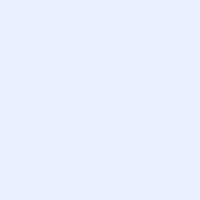 